PASCO Sensors URL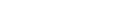 http://www.pasco.com/products/probeware/sensors/index.cfmSensorsOver 80 sensors to allow you to take practically any measurement whether in or out of the lab.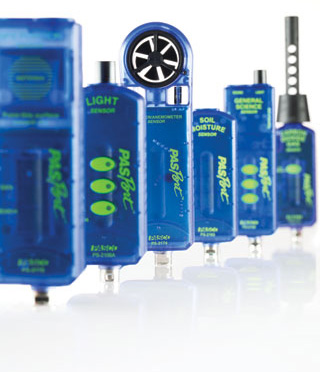 PASPORT (P below) sensors and probes connect directly to all current PASCO interfaces.Some PASPORT sensors are MultiMeasure Sensors™ (MM below) — many different sensor measurements in one convenient sensor box.Wireless sensors (W below) do not require an interface at all and connect directly to appropriate devices wirelessly via Bluetooth™ or directly via USB.PASCO's original line of ScienceWorkshop sensors (SW below) can be directly connected to 550 &  850 Universal Interfaces, to other current interfaces with an adapter or directly to legacy ScienceWorkshop interfaces.  Learn more.Sensors listed as P/SW are ones for which both a PASPORT and a ScienceWorkshop version existYou can also view Top Sensors by SciencePhysics  BiologyChemistryEarth & EnvironmentalEngineeringMiddle/PrimaryAccelerationAcceleration SWVisual Accelerometer P3-Axis Accelerometer/Altimeter PConcentrationHigh Precision pH/Temperature with ISE/ORP Amplifier  MMChemistry Sensor  MMPolarimeter WConductivityConductivity Sensor PSalinity Sensor PAdvanced Chemistry Sensor  MMElectricity/MagnetismMagnetic Field Sensors P/SWVoltage-Current Sensor PVoltage Sensor SWCharge Sensors P/SWGalvanometer PMagnetic Field Sensors P/SWGeneral Science Sensor  MMChemistry Sensor  MMCurrent Probe P1 MHz 2-Channel Voltage Sensor PHigh Current Sensors P/SWFlowGeneral Flow Sensor PFlow Rate/Temperature Sensor PForceForce Sensors P/SWForce Platforms P/SWOriginal Force Sensor SWGasesOptical Dissolved Oxygen Sensor PCarbon Dioxide Gas Sensor POxygen Gas Sensor PAbsolute Pressure/Temperature Sensor  MMEthanol Sensor PGPSGPS Position Sensor PHuman ApplicationsRespiration Rate Sensor PGoniometer Sensor PQuad Temperature Sensor PSpirometer PBreath Rate Sensor PBlood Pressure Sensor PLightLight Sensors P/SWTemperature/Sound Level/Light Sensor  MMUltraviolet Light Sensors P/SWBroad Spectrum Light Sensors P/SWGeneral Science Sensor  MMLight Level Sensor PHigh Sensitivity Light Sensors P/SWInfrared Light Sensors P/SWLoad Cells & AmplifiersLoad Cells Load Cell Amplifiers P/SWMotionMotion Sensors P/SWRotary Motion Sensors P/SWGPS Position Sensor PDisplacement Sensor PNuclearAlpha Beta Gamma Radiation Sensors P/SWOxidation Reduction PotentialHigh Precision pH/Temperature with ISE/ORP Amplifier  MMChemistry Sensor  MMpHpH Sensors P/SWHigh Precision pH/Temperature with ISE/ORP Amplifier  MMChemistry Sensor  MMAdvanced Chemistry Sensor  MMFlat pH ElectrodePhysiologyEKG Sensors P/SWRespiration Rate Sensor PGoniometer Sensor PQuad Temperature Sensor PSpirometer PHand Grip Heart Rate Sensor PBreath Rate Sensor PBlood Pressure Sensor PPressureAbsolute Pressure Sensors P/SWBarometer/Low Pressure Sensors P/SWRelative Pressure Sensor PAbsolute Pressure/Temperature Sensor  MMChemistry Sensor  MMAdvanced Chemistry Sensor  MMQuad Pressure Sensor PDual Pressure Sensor PRadiationAlpha Beta Gamma Radiation Sensors P/SWSoil PropertiesSoil Moisture Sensor PFlat pH ElectrodeSoundSound Sensor SWSound Level Sensor PTemperature/Sound Level/Light Sensor  MMGeneral Science Sensor  MMColorimetry, Spectrometry & PolarimetryColorimeter Sensors P/SWWater Quality Colorimeter PWireless Spectrometer WPolarimeter WTemperatureTemperature Sensors P/SWTemperature Type K Sensor PTemperature/Sound Level/Light Sensor  MMQuad Temperature Sensor PAbsolute Pressure/Temperature Sensor  MMHigh Precision pH/Temperature with ISE/ORP Amplifier  MMThermocline Sensor PTemperature Array PGeneral Science Sensor  MMChemistry Sensor  MMAdvanced Chemistry Sensor  MMNon-Contact Temperature Sensor PTiming/CountingHigh Accuracy Drop Counter PAlpha Beta Gamma Radiation Sensors P/SWWater QualityAdvanced Water Quality MMpH Sensors P/SWOptical Dissolved Oxygen Sensor MMFlow Rate/Temperature Sensor PWater Quality Colorimeter PHigh Precision pH/Temperature with ISE/ORP Amplifier  MMThermocline Sensor PSalinity Sensor PWeatherBarometer/Low Pressure Sensors P/SWHumidity/Temp/Dew Point Sensor P6-in-1 Weather Sensor  MMWeather/Anemometer Sensor MM10101 Foothills Blvd., Roseville, CA 95747 USA
1-800-772-8700   |   1-916-786-3800
ISO 9001:2008 Certified
Copyright 1996-2015. All rights reserved.Contact Us
View or request a catalog
Email sign-upPrivacy statement
Jobs
Site Map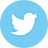 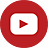 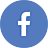 